Ciceronis Epistula U tekstu koji ćete videti u nastavku pronađite primere futura I i promenite ga po licima 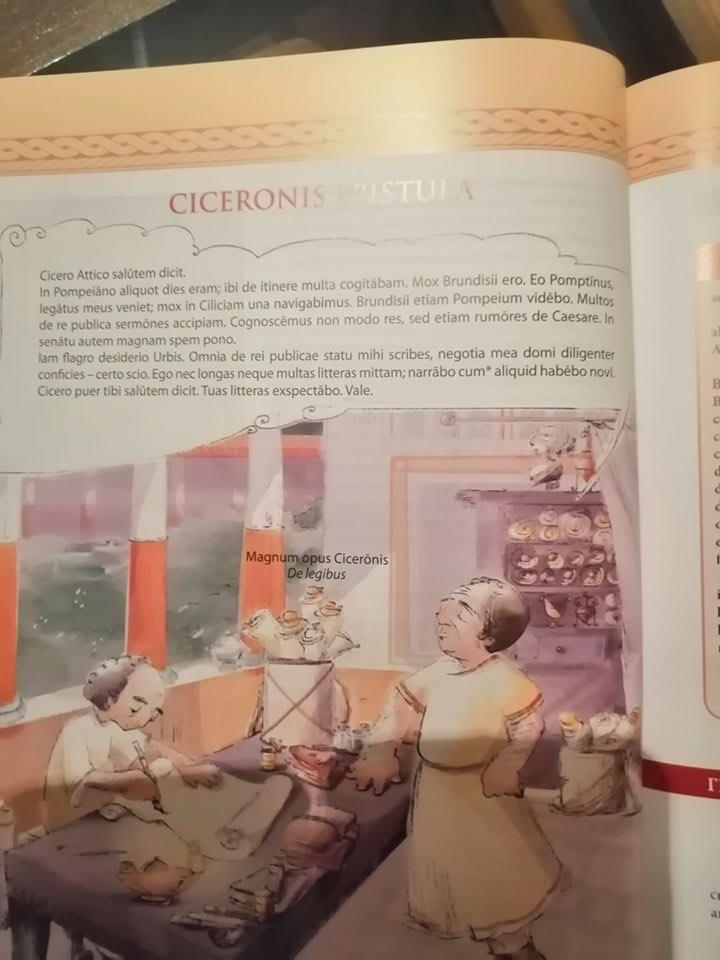 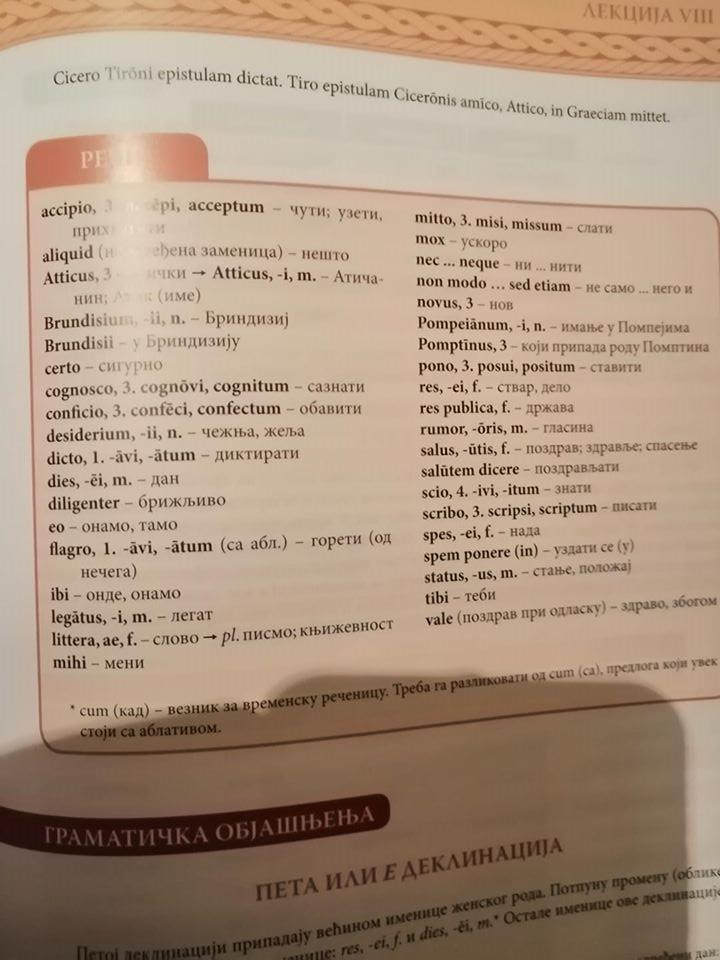 